Hrvatsko planinarsko društvo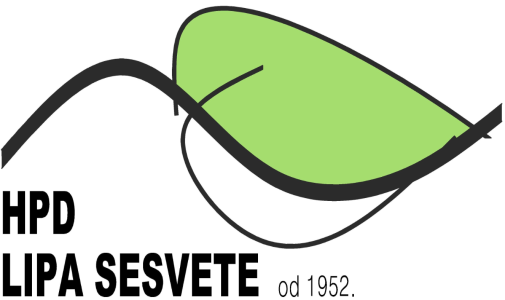 „Lipa“ Sesvete               Trg Dragutina Domjanića 6/2  10360 SesveteOIB 11559449267IBAN HR4723600001101585359       Na temelju članka 13. Zakona o udrugama („Narodne novine“ broj 74/14) i članka 19. Statuta, na sjednici Skupštine Hrvatskog planinarskog društva „Lipa“ Sesvete, održanoj 21. prosinca 2017. donijela jeODLUKU O IZMJENI STATUTAČlanak 1.Članak 8. mijenja se i glasi:Djelatnosti Društva su:- organiziranje i vođenje planinarskih izleta svih vrsta, tura, pohoda, susreta, sletova, ekspedicija, logorovanja, planinarskih natjecanja i drugih planinarskih društvenih akcija;- stručno osposobljavanje članstva putem organiziranih tečajeva, planinarskih škola te drugih oblika      obrazovanja u planinarstvu;- sudjelovanje u izgradnji, čuvanju i održavanju planinarskih staza, putova, domova, kuća i skloništa;- organiziranje predavanja i ostalih događanja s planinarskom tematikom;- izdavanjem publikacija s područja djelatnosti Društva sukladno zakonu;- uspostavljanje i održavanje veza s drugim planinarskim i srodnim organizacijama;- promicanje planinarskih vrijednosti među mladima i drugim građanima;Gospodarska djelatnost društva:- iznajmljivanje dijela prostora u svojim nekretninama i - obavljanje ugostiteljskih usluga u skladu sa Zakonom o ugostiteljskoj djelatnosti.Članak 9. mijenja se i glasi:Članom Društva mogu postati svi građani Republike Hrvatske te strani državljani.           Za osobu mlađu od 14 godina, pisanu izjavu o učlanjivanju u Društvo daje zakonski zastupnik ili skrbnik, a za maloljetnu osobu s navršenih 14 godina, zakonski zastupnik ili skrbnik daje pisanu suglasnost.Članom Društva postaje se dragovoljnim upisom u registar članova te prihvaćanjem odredbi Statuta Društva.Članstvo se dokazuje upisom u popis članova, planinarskom iskaznicom i članskom markicom ovjerenom za tekuću godinu.Visinu članarine određuje Upravni odbor Društva.Članovi mogu biti: redovni, pripravnici i počasni.Redovni član je osoba koja je član Društva najmanje šest mjeseci te je sudjelovala na šest izleta u organizaciji Društva ili osoba koja je dvije godine za redom platila članarinu u Društvu, tj. redovnim članom postaje trenutkom plaćanja članarine za drugu godinu.Pripravnik je osoba koja ne ispunjava uvjete za redovnog člana.Počasni član može postati fizička osoba koja je svojim zaslugama doprinjela unaprijeđenju, razvoju i promidžbi Društva. Imenuje ga Upravni odbor Društva i oslobođen je plaćanja članarine.Evidencija članova Društva vodi se u tajništvu Društva, a vodi ju osoba određena odlukom Upravnog odbora Društva. Popis članova vodi se elektronički a mora sadržavati podatke o imenu i prezimenu člana, njegovom osobnom identifikacijskom broju (OIB), datumu rođenja, datumu pristupanja Društvu, kategoriji članstva i datumu prestanka članstva u Društvu.Popis članova uvijek mora biti dostupan na uvid svim članovima Društva i nadležnim tijelima, na njihov zahtjev.Članak 15. mijenja se i glasi:Skupština je najviše tijelo Društva. Skupštinu sačinjavaju svi redovni poslovno sposobni članovi Društva.Skupština radi u sjednicama. Sjednice mogu biti redovne, izvanredne i izborne.Redovne sjednice Skupštine održavaju se najmanje jednom tijekom kalendarske godine.Izvanredne sjednice Skupštine održavaju se prema potrebi. Izborna sjednica Skupštine održava se svake četvrte godine, u terminu redovne sjednice Skupštine.Članak 2.Ova odluka stupa na snagu danom donošenja.U Sesvetama, 28. prosinca 2017.						   Predsjednik HPD „Lipa“ Sesvete							       Darko Motik